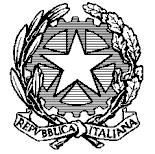 Presidenza del Consiglio dei MinistriPROGRAMMA TRIENNALE PER LA TRASPARENZA E L’INTEGRITA’ 2016-2017-2018GENNAIO 2016Sommario1 IL PROGRAMMA TRIENNALE PER LA TRASPARENZA 2016-2017-2018. L’AGGIORNAMENTO DEL P.T.T.I.	32	RISULTATI DELLE ATTIVITÀ POSTE IN ESSERE SULLA BASE DEL CRONOPROGRAMMA 2015	42.1	Coordinamento con il ciclo della performance 2015	52.2	Aggiornamento del P.T.T.I. e raffronto con le attività previste nel Cronoprogramma per il 2015.	62.3	Aggiornamento mappatura obblighi di pubblicità-	92.4 	Miglioramento della fruibilità dei dati pubblicati - Revisione delle pagine che compongono la sezione “Amministrazione trasparente”	92.5 	Attività di monitoraggio della sezione “Amministrazione trasparente”	102.6 	Attività di monitoraggio dell’attuazione del Cronoprogramma per l’anno 2015	102.7 	Controlli sugli obblighi di trasparenza	112.8 	Realizzazione di una piattaforma informatica per l’invio dei dati in pubblicazione	122.9	Rilevazione del grado di soddisfazione dell’utenza	122.10	Individuazione e pubblicazione di dati ulteriori	132.11	I visitatori del sito – Sezione “Amministrazione trasparente”.	142.12	Accesso Civico	152.13	Attività di Formazione	163.  IL PIANO TRIENNALE PER LA TRASPARENZA E L’INTEGRITÀ’ 2016-2017-2018	173.1	Finalità	173.2 	Il collegamento con il ciclo della performance 2016	183.3 	La programmazione delle attività per l’anno 2016	183.4    Dati ulteriori	193.5    Il Sistema di Monitoraggio del PTTI	193.6    Accesso civico	213.7    Iniziative per la diffusione del programma	213.8   Cronoprogramma  2016-2017-2018	221 IL PROGRAMMA TRIENNALE PER LA TRASPARENZA 2016-2017-2018. L’AGGIORNAMENTO DEL P.T.T.I. Questo documento costituisce il Programma triennale per la trasparenza e l’integrità 2016-2017-2018, ed è il terzo aggiornamento del P.T.T.I. adottato con d.P.C.m. 28 febbraio 2013. Esso, dà conto dello stato di attuazione delle attività programmate dal Piano triennale 2015-2016-2017  per l’anno appena trascorso e pone nuovi obiettivi per il triennio 2016-2017-2018.Tramite l’adozione del P.T.T.I. e dei suoi aggiornamenti annuali, la P.C.M. non solo adempie a quanto prescritto dalla legge e garantisce ai cittadini, singoli od associati, adeguati livelli di informazione e controllo, ma promuove anche il miglioramento della propria organizzazione e dei comportamenti di tutti i suoi dipendenti.Il P.T.T.I., come prescritto dalla legge n. 190 del 6 novembre 2012 (“Disposizioni per la prevenzione e la repressione della corruzione e dell’illegalità nella pubblica amministrazione”), e’ parte integrante e sostanziale del P.T.P.C. della P.C.M. ed, in tal modo, si rafforza la stretta interrelazione tra trasparenza, prevenzione della corruzione ed integrità. La P.C.M. ha raccolto in pieno lo spirito della recente normativa che qualifica la trasparenza come strumento indispensabile per il perseguimento di tre finalità: incremento dell’efficienza delle amministrazioni pubbliche, maggiore trasparenza sull’organizzazione per favorire il controllo sociale sull’operato delle amministrazioni pubbliche; prevenzione della corruzione e dell’illegalità.Ferme restando le specifiche modalità di applicazione delle disposizioni in materia di trasparenza all’interno della Presidenza, così come determinate nel d.P.C.m. del 20 dicembre 2013 (ex art. 49, co.2 del d.lgs. n. 33 del 2013), le disposizioni contenute nella Circolare del Segretario generale del 20 dicembre 2013 e nelle successive circolari, nonché le disposizioni contenute nel Codice di comportamento e di tutela della dignità e dell’etica dei dirigenti e dei dipendenti della Presidenza del Consiglio dei Ministri adottato con d.P.C.m. 16 settembre 2014, nel corso del 2015, l’attività della Presidenza  si è concentrata particolarmente nel migliorare i livelli di trasparenza  raggiunti a fine 2014 e nel favorire lo sviluppo della cultura della legalità e dell’integrità.Il 2015 è stato un anno caratterizzato da un’intensa attività volta da un lato al consolidamento  delle iniziative avviate già nel corso del 2014, dall’altro dalla  ricognizione degli obblighi di pubblicità di cui è titolare la Presidenza al fine di aggiornare la mappatura degli obblighi di pubblicità e individuare anche le unità organizzative titolari i questi ultimi, all’interno delle diverse Strutture. Nel contempo si è svolta un’efficace azione di semplificazione dell’attività di pubblicazione di alcune tipologie di dati, al fine di rendere più snelli ed agevoli i compiti delle singole Strutture coinvolte nella pubblicazione dei dati stessi.RISULTATI DELLE ATTIVITÀ POSTE IN ESSERE SULLA BASE DEL CRONOPROGRAMMA 2015L’attività in materia di trasparenza svolta dall’Ufficio controllo interno, trasparenza ed integrità  è stata coordinata dal Capo dell’Ufficio, Cons. Anna Lucia Esposito, che ricopre sia l’incarico di Responsabile per la trasparenza, sia di  Responsabile della prevenzione della corruzione.L’attività di coordinamento e monitoraggio svolta dal Responsabile per la trasparenza e dall’U.C.I. per dare attuazione alla normativa in tema di trasparenza si è avvalsa consistentemente della Rete dei Referenti per la trasparenza, nominati in ogni struttura, al fine di supportare i dirigenti titolari dei dati sia nell’attività di attuazione degli obblighi derivanti dalla normativa vigente che nell’attività di pubblicazione.Tutto ciò premesso, l’attività complessiva in materia di trasparenza, svolta nel corso dell’anno 2015, si è esplicitata da un lato sul piano dell’impulso e coordinamento per dare attuazione alle attività previste nel Cronoprogramma per l’anno 2015 dal P.T.T.I., dall’altro sul piano dell’attività di monitoraggio (trimestrale per quanto riguarda la realizzazione delle attività programmate nel Cronoprogramma, mensile per quanto riguarda le pubblicazioni effettuate nella sezione “Amministrazione trasparente) e di controllo dell’assolvimento degli obblighi di pubblicità da parte delle Strutture della Presidenza (controlli effettuati nei mesi di maggio e novembre).L’Ufficio controllo interno trasparenza e integrità ha provveduto, inoltre, a monitorare l’attività annuale di aggiornamento delle pubblicazioni concernenti l’Organo d’indirizzo politico relativamente alle dichiarazioni dei redditi e alle dichiarazioni patrimoniali. Coordinamento con il ciclo della performance 2015 L’integrazione del ciclo della performance con l’attività di attuazione degli obblighi normativi in materia di trasparenza si è realizzata innanzitutto con la previsione nelle Linee guida strategiche per il 2015, adottate con d.P.C.m. 30 dicembre 2014, di un’apposita  Area strategica “Azioni per  la modernizzazione, la semplificazione della macchina amministrativa, la trasparenza e la prevenzione della corruzione”. Successivamente con le diverse Direttive per l’azione amministrativa e la gestione sono stati assegnati alle strutture del Segretariato generale n. 33 Obiettivi strategici (di cui 4 abbinati ad azioni legate a politiche di settore) ed alle Strutture facenti capo alle Autorità politiche n. 20 (di cui 5 abbinati ad azioni legate alle politiche di settore) riconducibili alla suddetta Area  strategica. Il miglioramento del livello di trasparenza, riferito all’incremento dei dati pubblicati nella sezione “Amministrazione trasparente”, rappresenta un’importante espressione del miglioramento della performance dell’amministrazione.Aggiornamento del P.T.T.I. e raffronto con le attività previste nel Cronoprogramma per il 2015.Al fine di programmare e dettagliare le attività da svolgere nel corso dell’anno 2015, nonché per ottemperare a quanto previsto  dall’art. 10 del d.lgs. n. 33 del 2013, si è provveduto ad aggiornare il Programma triennale per la trasparenza e l’integrità  2015-2016-2017 (P.T.T.I.), adottato con d.P.C.m. in data 30 gennaio 2015, completo di Cronoprogramma delle attività da realizzare all’interno della P.C.M. nel corso del triennio. Tale aggiornamento annuale è stato realizzato entro il termine disposto dall’A.N.A.C. (ex C.I.V.I.T.) con la Delibera n. 50 del 2013 ed ha individuato le attività da realizzare nonché i tempi entro cui effettuarle.Le attività relative all’anno 2015 e programmate nel P.T.T.I. 2015 -2017 sono state realizzate.La tabella 1 riporta gli esiti del monitoraggio del cronoprogramma delle attività previste nel P.T.T.I. per l’anno 2015. Tabella 1Aggiornamento mappatura obblighi di pubblicità- L’aggiornamento della  Mappatura degli obblighi di pubblicità in Presidenza, è stata realizzata, come programmato, entro il mese di aprile 2015, individuando accanto alle informazioni ed ai dati sottoposti ad obbligo di pubblicazione anche i soggetti responsabili di tali obblighi. Tale aggiornamento ha implicato anche il recepimento delle modifiche sul piano organizzativo conseguenti ad innovazioni normative o a seguito di riorganizzazioni interne intervenute nel corso dell’anno 2014.Successivamente con Circolare U.C.I. prot. 000843, del 20 maggio 2015 si è provveduto a diffondere tale nuova ricognizione all’interno della Presidenza e a darne pubblicazione nella sezione “Amministrazione trasparente”.2.4 Miglioramento della fruibilità dei dati pubblicati - Revisione delle pagine che compongono la sezione “Amministrazione trasparente” Allo scopo di rendere più complete e fruibili le informazioni pubblicate nella suddetta sezione entro il mese di giugno 2015 si è provveduto, in collaborazione con l’Ufficio Stampa e del Portavoce,  a revisionare le pagine dedicate ad alcune sottosezioni.Si è curata la revisione e l’aggiornamento dei dati pubblicati nella sottosezione “Enti controllati” (Circolare prot. U.C.I. 000359,  del 02 marzo 2015), predisponendo uno specifico format, redatto sulla base di quanto disposto dalla normative vigente in materia (art. 20 del d.lgs. n. 33 del 2013 e art. 20 del d.lgs. n. 39 del 2013), in modo da rendere omogenee e complete le informazioni  pubblicate.2.5 Attività di monitoraggio della sezione “Amministrazione trasparente”L’attività di monitoraggio della sezione “Amministrazione trasparente”, è stata effettuata mensilmente attraverso una rilevazione dell’aggiornamento e della correttezza dei dati pubblicati nelle 130 pagine di cui si compone la  sezione “Amministrazione trasparente”. In esito a tale attività, nel caso di rilevate criticità e inadempienze è stata attivata la procedura di segnalazione alle strutture P.C.M. titolari del dato, attraverso l’invio di una e-mail alla struttura interessata. L’attività di monitoraggio ha contribuito ad incrementare notevolmente la quantità e la qualità dei dati pubblicati nella sezione “Amministrazione trasparente”.  Ad oggi, i dati sottoposti ad obbligo di pubblicazione di cui è titolare la Presidenza interessano n. 65 sottosezioni di 2° livello delle 67 previste dall’All. 1 alla Delibera n. 50/2013 della C.I.V.I.T., oggi A.N.A.C. e sono tutte popolate dei relativi dati, aggiornati al 2015. Sul piano quantitativo si è potuto quindi rilevare un ulteriore miglioramento  dei dati pubblicati nelle sottosezioni di 2° livello, rispetto allo scorso anno, infatti il numero di sottosezioni complete di dati è passato da 60  a 65.2.6 Attività di monitoraggio dell’attuazione del Cronoprogramma per l’anno 2015Nel corso dell’anno 2015 si è poi provveduto a monitorare l’attuazione delle attività programmate nel Cronoprogramma allegato all’aggiornamento del P.T.T.I. 2015-2016-2017.Da tale monitoraggio, come evidenziato già al paragrafo 2.2 è risultato che nel corso del 2015, tutte le attività previste dal P.T.T.I  sono state realizzate entro i tempi stabiliti in fase di programmazione.2.7 Controlli sugli obblighi di trasparenzaOltre ai monitoraggi mensili, l’Ufficio controllo interno, trasparenza ed integrità ha svolto attività di controllo degli adempimenti in materia di trasparenza tramite l’effettuazione dei previsti 2 controlli  (nei mesi di maggio e novembre) sugli obblighi di pubblicazione dei dati relativi alle aree obbligatorie a rischio di eventi corruttivi, individuate dal P.N.A. e dal P.T.P.C. (Affidamento di lavori, servizi e forniture; Provvedimenti ampliativi della sfera giuridica dei destinatari sia con effetto economico diretto ed immediato sia privi di effetti economici; Acquisizione e progressione del personale). Sono stati altresì sottoposti a verifica e riscontro, in entrambe le edizioni dei controlli sugli obblighi di pubblicità, i dati pubblicati  relativamente  agli Enti controllati. Il primo controllo, realizzato nel mese di maggio 2015, è stato effettuato in relazione agli atti prodotti dal 1° novembre 2014 al 30 aprile 2015. Il secondo controllo, è stato realizzato nel mese  di novembre 2015, ed ha riguardato gli atti prodotti dal 1° maggio al 31 ottobre 2015.  In esito a tali procedure, che hanno riguardato 6 diverse strutture generali solo per una struttura sono emersi dei disallineamenti,  sollecitamente regolarizzati da parte della Struttura competente.Per quanto riguarda gli atti prodotti dalle strutture della P.C.M. nei mesi di novembre e dicembre 2015, come già avvenuto lo scorso anno, è stato previsto di ricomprendere tali atti nel primo controllo che si effettuerà nell’anno 2016, a completamento della procedura di controllo sull’intero anno 2015.2.8 Realizzazione di una piattaforma informatica per l’invio dei dati in pubblicazioneAl fine di agevolare l’attività di pubblicazione che vede coinvolte tutte le Strutture della Presidenza e di semplificare l’attività d’invio dei dati e delle informazioni per la loro successiva pubblicazione nella sezione “Amministrazione trasparente”, come previsto dal P.T.T.I, sulla base delle esigenze funzionali evidenziate dall’U.C.I., è stata realizzata da parte dell’Ufficio informatica e telematica del D.I.P.R.U.S., una piattaforma informatizzata per l’invio dei dati in pubblicazione relativamente ai Bandi di gara e contratti/Affidamento di lavori e servizi/Informazioni sulle singole procedure”, nella sezione “Amministrazione trasparente” (Circolare prot. U.C.I. 000780, dell’11 maggio 2015). Tale lavoro oltre a rispondere ad una più generale esigenza di semplificazione, miglioramento ed efficienza dell’attività amministrativa, coniugata agli ormai imprescindibili obblighi in materia di trasparenza, grazie alla realizzazione di ulteriori funzionalità, costituirà anche uno strumento utile per le attività di prevenzione della corruzione, La stessa piattaforma è stata estesa, nel giugno 2015, anche all’invio dei dati relativi alle “Procedure di acquisizioni tramite Mepa/Consip”,  consentendo a tutte le Strutture della P.C.M. di inviare autonomamente anche questo tipo di dati in pubblicazione nella sezione “Amministrazione trasparente”. Con la medesima piattaforma le Strutture della P.C.M. potranno assolvere a quanto disposto dalla art. 1, c. 32, l. n. 190 del 2012, relativamente alla trasmissione dei dati all’A.N.A.C., entro il 31gennaio 2016.Rilevazione del grado di soddisfazione dell’utenzaCome verifica esterna dell’attività di pubblicazione dei dati nella sezione “Amministrazione trasparente” e della sua capacità di raggiungere la società e comunicare con essa in modo chiaro e semplice, sulla base di quanto programmato all’inizio dell’anno, l’Ufficio controllo interno trasparenza e integrità ha messo a punto, in collaborazione con l’Ufficio informatica e telematica del D.I.PR.U.S., un sistema di rilevazione del grado di soddisfazione dell’utenza interna/esterna. Tale sistema pensato allo scopo di conoscere le opinioni e le eventuali criticità rilevate dall’utenza è stato realizzato con un sintetico questionario on line, in cui l’intervistato ha potuto esprimere un voto minimo, pari ad 1, ed un voto massimo, pari a 5.La rilevazione, che è stata effettuata su tutte le pagine di cui si compone la sezione “Amministrazione trasparente”, dal 15 ottobre 2015 al 15 novembre 2015, ha permesso di conoscere una prima opinione dei visitatori del sito circa la completezza, la chiarezza e l’utilità dei dati e delle informazioni, ivi pubblicate, mettendo a disposizione anche uno spazio per i suggerimenti. Nonostante la modesta quantità delle valutazioni espresse, dall’esame dei dati di questa prima rilevazione sul grado di soddisfazione dell’utenza, è emerso che i visitatori si sono distribuiti con prevalenza nelle sottosezioni “Bandi di concorso”, “Controlli e rilievi”, “Sovvenzioni e contributi”, “Bandi di gara e contratti”.I giudizi espressi dai “voti utili” sono comunque riconducibili ad una valutazione nel complesso media, con punte di pieno gradimento espresse per le pubblicazioni nelle sottosezioni “Controlli e rilievi” e “Sovvenzioni e contributi”. I suggerimenti utili espressi, hanno fatto emergere la necessità di una maggiore chiarezza e completezza delle pubblicazioni relative alla voce “Bandi di concorso”, che sarà quindi oggetto di un’attenzione specifica nella prossima programmazione delle attività per l’anno 2016. Individuazione e pubblicazione di dati ulterioriNell’ottica di migliorare la qualità dei dati pubblicati e di facilitare la ricerca delle informazioni da parte dei cittadini, delle imprese e delle associazioni si è aggiornata e riorganizzata, in collaborazione con l’Ufficio Stampa e del Portavoce,  nella sottosezione “Dati ulteriori”, la voce “Orientarsi in P.C.M.”.  Tale voce, realizzata nel corso dell’anno 2014 (cfr. par. 2.7 e 3.5 del P.T.T.I. 2015-2017), permette una navigazione per temi e parole chiave sulle attività istituzionali svolte dalla Presidenza del Consiglio dei Ministri, dando indicazioni concise sugli Uffici competenti nelle varie materie, i contatti,  gli indirizzi di posta elettronica istituzionali nonché gli indirizzi di pec. La ridefinizione e l’aggiornamento del glossario pubblicato per la prima volta a fine 2014 e, già allora, inevitabilmente pensato come un work in progress, ha registrato i mutamenti organizzativi, nonché l’individuazione di nuove materie di possibile interesse  sia per gli interlocutori della società civile che per gli interlocutori istituzionali.I visitatori del sito – Sezione “Amministrazione trasparente”.I visitatori della sezione “Amministrazione trasparente” del sito del Governo sono stati complessivamente (al 31 dicembre 2015):Tabella 2 - Accessi al sito istituzionale – Sezione “Amministrazione trasparente – Anno 2015Il confronto fra il numero di accessi al sito, nella sezione “Amministrazione trasparente”, dell’anno 2014 e quelli effettuati nell’anno 2015, rivela un numero stabile di utenti, che supera i 2 milioni, a conferma dell’interesse dei cittadini verso le attività della P.C.M. e della consolidata comunicazione fra istituzioni e società.Tabella 3 – Raffronto degli accessi alla Sezione “Amministrazione trasparente”: Anno 2014 – Anno 2015 Accesso CivicoNel corso dell’anno si sono registrati un minor numero di istanze di accesso (n. 8), rispetto all’anno precedente (n. 15), coerenti con le disposizioni del d. lgs. n. 33 del 2013, e di queste solo 2 hanno prodotto un adeguamento del sito. Le strutture della P.C.M. interessate hanno comunque risposto in modo completo e tempestivo,  entro i termini previsti dalla norma (30 gg.).   Attività di FormazioneAll’interno delle attività programmate per l’anno 2015, sono stati previsti anche “Interventi formativi in tema di trasparenza, etica, integrità”, organizzati dall’Ufficio per le politiche formative, attività statistica, responsabilità e disciplina del Dipartimento per le politiche di gestione, promozione e sviluppo delle risorse umane e strumentali. Tale attività è stata coordinata con la formazione in tema di anticorruzione e spesso connessa ad essa e complessivamente, al 15 dicembre 2015, sono state erogate n. 5.184  ore   dedicate al personale delle qualifiche funzionali nonché ai dirigenti della P.C.M. I corsi sono stati seguiti da 761 partecipanti.3.  IL PIANO TRIENNALE PER LA TRASPARENZA E L’INTEGRITÀ’ 2016-2017-20183.1  Finalità Il decreto legislativo n. 33 del 2013 riafferma e sottolinea la necessità che vi sia un collegamento tra la programmazione strategica ed operativa dell’Amministrazione, tra gli obiettivi di trasparenza indicati nel P.T.T.I. e le azioni e le misure contenute  nel Piano di prevenzione della  corruzione (P.T.P.C.). L’aggiornamento 2015 al P.N.A. (Determinazione n. 12 del 28/10/2015) raccomanda che il P.T.T.I. costituisca apposita sezione del P.T.P.C. e che in generale sia posta particolare attenzione “alla coerenza tra P.T.P.C. e Piano della performance o documento analogo”. Il P.T.T.I. deve contenere le iniziative programmate per assicurare un adeguato livello  di  trasparenza,  nonché  lo  sviluppo  della  cultura  della  legalità  e dell’integrità,  infatti    “definisce  le  misure,  i  modi  e  le  iniziative  volti all’attuazione degli obblighi di pubblicazione previsti dalla normativa vigente, ivi comprese le misure organizzative volte ad assicurare la regolarità e la tempestività dei flussi informativi di cui all’art. 43, comma 3” (art. 10 d. lgs. n. 33 del 2013). Tali misure ed iniziative devono essere, e sono, strettamente collegate con quelle previste dal P.T.P.C.Il presente P.T.T.I. descrive gli impegni che l’amministrazione assume per dare concretezza alla disciplina sulla trasparenza e sull’integrità, inserendoli in uno schema temporale (cronoprogramma) di realizzazione e dandone atto all’opinione pubblica attraverso la sua pubblicazione sul sito istituzionale.In Presidenza, il Responsabile della trasparenza coincide con il Responsabile della prevenzione della corruzione e ciò facilita l’integrazione delle attività di programmazione per la trasparenza amministrativa con le attività di pianificazione volte a prevenire la corruzione, specie per quanto riguarda l’attuazione della misura obbligatoria della trasparenza e della formazione in tale materia. Il P.T.T.I. 2016-2017-2018 costituendo una apposita appendice del P.T.P.C. 2016-2017-2018, cui si rinvia per quanto non già previsto in questa sede, si integra e si ricollega strettamente ad esso, e risponde alla medesima logica costituendo, nel suo insieme, la programmazione specifica delle iniziative della P.C.M. per l’attuazione di una delle principali misure di prevenzione della corruzione cioè la trasparenza.3.2 Il collegamento con il ciclo della performance 2016Su questo punto si rinvia al paragrato 5 del P.T.P.C..3.3  La programmazione delle attività per l’anno 2016Se nel corso del 2015 le attività sono state orientate primariamente ad integrare quantitativamente la sezione “Amministrazione trasparente”, nel corso dell’anno 2016, anche tenuto conto che è in corso di approvazione il decreto legislativo di attuazione dell’art. 7 della l. 124 del 2015 che reca disposizioni in materia di semplificazione degli obblighi di pubblicità, si lavorerà al miglioramento qualitativo della presentazione dei dati già pubblicati in un’ottica di maggiore comprensibilità per l’utenza facilitando l’orientamento di quest’ultima tra le varie sottosezioni del sito. A tal fine, nel corso dell’anno, l’U.C.I. in collaborazione con la Redazione internet dell’Ufficio stampa e del Portavoce e, ove necessario, con le strutture interessate dovrà rivedere l’articolazione di alcune pagine della sezione “Amministrazione trasparente” per rendere più agevole il reperimento delle informazioni da parte dei cittadini ed anche per facilitare le attività di monitoraggio mensile, fornendo ove necessario, format in modo da rendere omogenea la pubblicazione. Si procederà, inoltre, nel primo semestre 2016 ad avviare un nuovo aggiornamento della Mappatura degli obblighi di pubblicità  sia per registrare le indicazioni di alcuni Dipartimenti e Strutture, sia per censire nuove competenze e ridefinire le responsabilità rispetto agli obblighi di pubblicazione conseguenti alla riorganizzazione di alcune Strutture della Presidenza.Come previsto nel P.T.T.I. 2015-2016-2017, in collaborazione con l’Ufficio informatica e telematica del D.I.P.R.U.S., si è provveduto ad informatizzare la procedura di invio dei dati relativi alla sottosezione “Sovvenzioni, contributi, sussidi, vantaggi economici” (artt. 26 e 27 del d.lgs. n. 33  del 2013) – Atti di concessione, in modo da velocizzare e semplificare l’invio in pubblicazione anche per questa tipologia di dati. Entro il mese di aprile 2016, previa abilitazione degli utenti responsabili dell’invio di questa tipologia di dati, sarà reso possibile il pieno utilizzo della procedura da parte delle Strutture della Presidenza.Nel primo semestre e nel secondo semestre del 2016 si procederà, in collaborazione con la Redazione internet dell’Ufficio Stampa e del Portavoce e al D.I.P.R.U.S.-U.I.T., alla rilevazione del grado di soddisfazione dell’utenza esterna.Per quanto riguarda la formazione in tema di trasparenza, etica ed integrità si rinvia alla programmazione delle attività di formazione in sede di P.T.P.C. (par. 4.1.15).3.4 Dati ulterioriTutte le Strutture coinvolte provvederanno, entro il mese di ottobre 2016, all’aggiornamento della Pagina “Orientarsi in P.C.M.”, situata all’interno della sottosezione “Dati ulteriori”3.5 Il Sistema di Monitoraggio del PTTIIl monitoraggio sull’attuazione del P.T.T.I. consiste nella verifica periodica della rapidità di aggiornamento dei dati, nella loro completezza  e correttezza, al fine di incrementare il livello di trasparenza ed individuare eventuali azioni di miglioramento.Si effettuerà anche per il 2016:il monitoraggio della sezione del sito web del Governo denominata “Amministrazione trasparente”;il monitoraggio dello stato di attuazione del cronoprogramma;il controllo sul corretto assolvimento degli obblighi di pubblicazione.Monitoraggio dei dati pubblicati nella sezione “Amministrazione trasparente”Tale attività  è  indirizzata  a verificare  la completezza e la correttezza dei dati pubblicati. Viene svolta a cadenza mensile, si effettua controllando le pagine della Sezione “Amministrazione trasparente” in modo da verificare, alla luce dei dati in possesso dell’U.C.I., se sussistono carenze nella pubblicazione rispetto agli obblighi riportati nell’ultimo aggiornamento alla mappatura, allegata alla circolare del Segretario generale del 20 maggio 2015.b) Monitoraggio sull’attuazione del PTTIViene effettuato	 trimestralmente attraverso un raffronto con il cronoprogramma riepilogativo  dello  stato  di  attuazione. Gli  eventuali scostamenti dal programma originario con le relative motivazioni sono riportati in un apposito report. Gli esiti del monitoraggio rilevano ai fini delle azioni di miglioramento da attivare.Controllo sugli  obblighi  di  pubblicazioneIl controllo viene  effettuato  sulla  base  di  un  programma  periodico, concordato con il Segretario generale mediante sorteggio delle strutture da sottoporre a controllo ed incrociando i dati pubblicati con quelli in possesso dell’U.C.I. e dell’U.B.R.R.A.C..3.6 Accesso civicoE’ attiva, sul sito internet del Governo, la procedura informatica per garantire a tutti i cittadini il diritto all’esercizio dell’ Accesso civico, ai sensi dell’art. 5 del d. lgs. n. 33 del 2013. L’istanza viene inviata direttamente al Responsabile per la Trasparenza, che nei casi di riscontrata omissione di pubblicazione, provvede ad inoltrarla all’Ufficio titolare dell’obbligo di pubblicazione, il quale provvederà, entro il termine di legge di 30 gg., a rispondere  al cittadino richiedente.Nei casi di ritardo o di mancata risposta, il cittadino richiedente può ricorrere al superiore gerarchico del dirigente titolare dell’obbligo di pubblicazione. Se quest’ultimo è una figura apicale della struttura il potere sostitutivo è esercitato dal Segretario generale della Presidenza (ex art. 2 del d.P.C.m.  del 30 gennaio 2015 di adozione del P.T.T.I. 2015-2017)3.7 Iniziative per la diffusione del programmaIl P.T.T.I., con i suoi aggiornamenti annuali, deve essere conosciuto e condiviso da tutto il personale della Presidenza, sia dei ruoli dirigenziali che delle qualifiche professionali e divulgato nel modo più capillare possibile. A tale scopo l’amministrazione dovrà pubblicare il presente documento, oltre che sul sito internet istituzionale, anche sulla rete intranet e in sede di formazione sugli obblighi di trasparenza ne andranno ribaditi e divulgati i contenuti.La pubblicazione nel sito del Governo, nella sezione “Amministrazione trasparente”, delle informazioni sul funzionamento della Presidenza, nonché il loro regolare aggiornamento, rappresenta la più efficace e diretta modalità per promuovere e realizzare gli obiettivi di trasparenza del P.T.T.I.. Analogamente, gli spazi intranet di comunicazione interna, rivolti a tutto il personale  in  servizio nell’Amministrazione, adeguati sia per l’ampiezza delle informazioni sia per la finalità di consultazione, testimoniano l’impegno dell’Amministrazione nella condivisione  di ulteriori informazioni di interesse per i propri dipendenti. 3.8  Cronoprogramma  2016-2017-2018Viene, pertanto, ridefinito un cronoprogramma su base triennale per gli anni 2016,  2017 e 2018 (Allegato A).  MONITORAGGIO CRONOPROGRAMMA DELLE ATTIVITA' AL 31.12.2015MONITORAGGIO CRONOPROGRAMMA DELLE ATTIVITA' AL 31.12.2015MONITORAGGIO CRONOPROGRAMMA DELLE ATTIVITA' AL 31.12.2015MONITORAGGIO CRONOPROGRAMMA DELLE ATTIVITA' AL 31.12.2015MONITORAGGIO CRONOPROGRAMMA DELLE ATTIVITA' AL 31.12.2015MONITORAGGIO CRONOPROGRAMMA DELLE ATTIVITA' AL 31.12.2015MONITORAGGIO CRONOPROGRAMMA DELLE ATTIVITA' AL 31.12.2015MONITORAGGIO CRONOPROGRAMMA DELLE ATTIVITA' AL 31.12.2015MONITORAGGIO CRONOPROGRAMMA DELLE ATTIVITA' AL 31.12.2015MONITORAGGIO CRONOPROGRAMMA DELLE ATTIVITA' AL 31.12.2015MONITORAGGIO CRONOPROGRAMMA DELLE ATTIVITA' AL 31.12.2015MONITORAGGIO CRONOPROGRAMMA DELLE ATTIVITA' AL 31.12.2015MONITORAGGIO CRONOPROGRAMMA DELLE ATTIVITA' AL 31.12.2015MONITORAGGIO CRONOPROGRAMMA DELLE ATTIVITA' AL 31.12.2015ATTIVITÀANNO 2015ANNO 2015ANNO 2015ANNO 2015ANNO 2015ANNO 2015ANNO 2015ANNO 2015ANNO 2015ANNO 2015ANNO 2015ANNO 2015ANNO 2015ATTIVITÀGFMAMGLASONDNOTEAggiornamento annuale del "Programma triennale per la trasparenza e l'integrità”Predisposto entro il 31.01.2015 - Dpcm di adozione registrato dalla Cdc Reg.ne – Prev. N. 557 – 6 marzo 2015Aggiornamento del “Piano triennale di prevenzione della corruzione”Predisposto entro il 31.01.2015  - Dpcm di adozione registrato dalla Cdc Reg.ne – Prev. N. 557 – 6 marzo 2015 Diffusione nuova mappatura degli obblighi di pubblicità e dei soggetti obbligati– predisposizione nuovi format Effettuata con Circolare prot. UCI 0000843 del 20.05.2015 e con pubblicazione nella Sezione “Amministrazione Trasparente” del sito del Governo e sull’Intranet della PCM nella Sezione “Anticorruzione e Trasparenza” E’ stato predisposto il format per gli enti controllatiERevisione articolazione di pagine sottosezioni della sezione “Amministrazione Trasparente”Realizzata la revisione delle Sottosezioni: “Diposizioni generali/Atti generali”; Consulenti e collaboratori”; “Bandi di Concorso”; “Sovvenzioni e contributi”.Monitoraggio mensile della sezione "Amministrazione trasparente"Effettuato sui mesi di gennaio-febbraio-marzo- aprile-maggio-giugno-luglio-agosto-settembre-ottobre-novembre-dicembre 2015Monitoraggio dell'attuazione del CronoprogrammaEffettuato:1° Trimestre (5/4/2015);2° Trimestre (7/7/2015);3° Trimestre (30/9/2015)4° Trimestre  (30/12/2015)Controllo sugli obblighi di pubblicazione che ricadono sui dirigenti responsabili dei datiEffettuato il 1° Controllo il 27 maggio 2015 e il 2° Controllo  il 18.11.2015Interventi formativi in tema di trasparenza, etica, integrità, anticorruzioneAvviati corsi di formazione (vedi Relazione del Responsabile  della prevenzione della corruzione)Messa a regime della piattaforma informatizzata per la pubblicazione dei dati relativi ai contrattiEffettuata come da Circolare prot. UCI 0000780 dell’11.05.2015 entro il mese di Maggio la piattaforma è entrata in funzione Utilizzo della piattaforma informatica da parte delle strutture per pubblicazione dei dati relativi ai contrattiUtilizzo della piattaforma da parte delle strutture a partire dal mese di maggio 2015Formazione su Codice di comportamentoAvviati corsi di formazione in house (vedi dettaglio nella Relazione del Responsabile della prevenzione della corruzione)Predisposizione software per la rilevazione del grado di soddisfazione dell’utenzaRealizzato entro il mese di giugno 2015Rilevazione del grado di soddisfazione dell’utenza interna/esternaEffettuata dal 15.10.2015 al 15.11.2015Individuazione e pubblicazione dati ulterioriIndividuati nuovi contenuti all’interno della  Pagina “Orientarsi in PCM” nell’ambito della Sottosezione “Dati ulteriori”Gennaio198.487Febbraio212.104Marzo181.919Aprile174.127Maggio138.910Giugno124.700Luglio363.318Agosto105.431Settembre149.320Ottobre148.713Novembre131.468Dicembre129.863Totale accessi2.058.360TOTALE ACCESSIALLA “SEZIONE AMMINISTRAZIONE TRASPARENTE”ANNO 2014TOTALE ACCESSIALLA  “SEZIONEAMMINISTRAZIONETRASPARENTE”ANNO 20152.091.7412.058.360